	На основании приказа министерства образования Оренбургской области от 15.11.2021 № 01-21/1699 «О создании и функционировании центров образования естественно-научной и технологической направленностей «Точка роста» в Оренбургской области в 2022 году», в целях реализации федерального проекта «Современная школа» национального проекта «Образование» п р и к а з ы в а ю:1.Утвердить комплекс мер («Дорожная карта») по созданию и функционированию центров образования естественно-научной и технологической направленностей  «Точка роста» в  МБОУ «Дедуровская СОШ», МБОУ «Ленинская СОШ», МБОУ «ООШ х. Чулошникова»,  МБОУ «Степановская СОШ», МБОУ «Чебеньковская СОШ», МБОУ «Южноуральская СОШ» (Приложение № 1).          2.Утвердить состав муниципальной рабочей группы по реализации комплекса мер («Дорожная карта») по созданию и функционированию центров образования естественно-научной и технологической направленностей  «Точка роста» (Приложение № 2).	3.Назначить муниципальным координатором по созданию и функционированию центров образования естественно-научной и технологической направленностей  «Точка роста» Попову Л.С., заместителя начальника Управления образования.	4.Руководителям общеобразовательных организаций, на базе которых будут созданы центры образования естественно-научной  и  технологической направленностей «Точка роста»:	4.1. Обеспечить принятие соответствующих нормативных правовых актов в части, касающейся создания и функционирования центров «Точка роста»: о создании центра «Точка роста»; о назначении куратора, ответственного за функционирование и развитие центра «Точка роста»; об утверждении Положения о деятельности центра «Точка роста».	4.2.Разработать комплекс мер («Дорожная карта») по созданию и функционированию центров образования естественно-научной и технологической направленностей «Точка роста».Срок: до 25.02.2022 г.	4.3.Освещать этапы создания и функционирования центров «Точка роста» на специальной странице сайтов общеобразовательных организаций и на сайте Управления образования с использованием логотипов национального проекта Образование».5. Исполнение настоящего приказа возложить на Попову Л.С., Черемных Л.А., заместителей  начальника Управления образования.	6.  Контроль за исполнением настоящего  приказа оставляю за собой.Заместитель главы администрации МО по социальным вопросам –начальник Управления  образования                                    М.В. Слабоспицкая      Приложение №1       к приказу УО       от _____________ № ___Комплекс мер («Дорожная карта») по созданию и функционированию центров образования естественно-научной и технологической направленностей  «Точка роста»   в 2022 годуПриложение №2Состав рабочей группы по реализации комплекса мер («Дорожная карта») по созданию и функционированию  центров образования естественно-научной и технологической направленностей  «Точка роста» в 2022 годуСлабоспицкая М.В., заместитель главы администрации МО по социальным вопросам - начальник Управления образования.Попова Л.С., заместитель начальника, муниципальный координатор.Черемных Л.А., заместитель начальника.Баженова Н.И., директор МБОУ «Дедуровская СОШ».Баскакова С.В., директор МБОУ «Ленинская СОШ».Кужман Е.В., директор МБОУ «ООШ х. Чулошникова».Шатохина Т.П., директор МБОУ «Степановская СОШ».Лозовая В.М.,  директор МБОУ «Чебеньковская СОШ».Мерзляков Ю.М., директор МБОУ «Южноуральская СОШ».АДМИНИСТРАЦИЯМУНИЦИПАЛЬНОГО ОБРАЗОВАНИЯОРЕНБУРГСКИЙ РАЙОНОРЕНБУРГСКОЙ ОБЛАСТИУПРАВЛЕНИЕ ОБРАЗОВАНИЯП Р И К А З        11.01.2022         №    7        О создании и функционировании центров образования естественно-научной и технологической направленностей  «Точка роста» в 2022 году№Наименование мероприятияОтветственныйРезультатСрок1.Нормативное правовое обеспечение1.Нормативное правовое обеспечение1.Нормативное правовое обеспечение1.Нормативное правовое обеспечение1.Нормативное правовое обеспечение1.1.Утверждение муниципального координатора Управление образованияПриказЯнварь 2022 г.1.2.Создание муниципальной рабочей группы по созданию и функционированию центров «Точка роста»Управление образованияПриказЯнварь 2022 г.1.3.Издание  приказа:- о создании центра,-о назначении куратора центра,- об утверждении  плана первоочередных мероприятий по созданию и функционированию центра,-об утверждении Положения о деятельности центраРуководители  МБОУ «Дедуровская СОШ»МБОУ «Ленинская СОШ»МБОУ «ООШ х. Чулошникова»МБОУ «Степановская СОШ»МБОУ «Чебеньковская СОШ»МБОУ «Южноуральская СОШ»ПриказФевраль 2022 г.1.4.Согласование с Учредителем нормативных документов центровМуниципальный координаторСогласование приказа25.02.20222.Методическое обеспечение2.Методическое обеспечение2.Методическое обеспечение2.Методическое обеспечение2.Методическое обеспечение2.1.Повышение квалификации  педагогов центров «Точка роста» по программам из реестра федерального оператораУправление образованияРуководители  МБОУ «Дедуровская СОШ»МБОУ «Ленинская СОШ»МБОУ «ООШ х. Чулошникова»МБОУ «Степановская СОШ»МБОУ «Чебеньковская СОШ»МБОУ «Южноуральская СОШ»Наличие удостоверений о прохождении курсов повышения квалификации25.08.2022 2.2.Участие в вебинарах, семинарах, совещаниях,  мастер-классахУправление образованияРуководители  МБОУ «Дедуровская СОШ»МБОУ «Ленинская СОШ»МБОУ «ООШ х. Чулошникова»МБОУ «Степановская СОШ»МБОУ «Чебеньковская СОШ»МБОУ «Южноуральская СОШ»Приказ ОО Весь период2.3.Реализация урочной и внеурочной деятельности Управление образованияРуководители  МБОУ «Дедуровская СОШ»МБОУ «Ленинская СОШ»МБОУ «ООШ х. Чулошникова»МБОУ «Степановская СОШ»МБОУ «Чебеньковская СОШ»МБОУ «Южноуральская СОШ»Реализованные учебно-воспитательные, внеурочные мероприятия на базе центровВесь период3.Медиаплан по информационному сопровождению3.Медиаплан по информационному сопровождению3.Медиаплан по информационному сопровождению3.Медиаплан по информационному сопровождению3.Медиаплан по информационному сопровождению3.1.Заседание рабочей группы по созданию и функционированию центровУправление образованияСайт Управления образования,                   ОО-центров(Анонс) Первая среда каждого месяца3.2.Презентация проекта центров «Точка роста» для различных аудиторий (педагоги, обучающиеся, родители)Управление образованияруководители    ОО          Запуск сайтов                   ОО-центров Май 2022 г.3.3.Размещение баннера с информацией о наборе обучающихся в центрыРуководители   ОО          Сайты ОО-центровСентябрь 2022 г.3.4.Торжественное открытие центровРуководители   ОО          СМИ, сайты администрации МО Оренбургский район, Управления образования, ОО-центров15.09.2022 г.3.5.Поддержание интереса к центрам и общее информационное сопровождениеРуководители   ОО          Публикации, статьи, отзывы (родителей, педагогов, учеников), новости, анонсыСентябрь-декабрь 2022 г.4.Создание центров4.Создание центров4.Создание центров4.Создание центров4.Создание центров4.1.Определение помещений для оформления кабинетовРуководители ОО              Февраль2022 г.4.2.Согласование с Учредителем помещений для оформления кабинетов Руководители ОО              Февраль2022 г.4.3.Начало ремонтных работРуководители ОО              Июнь 2022г.4.4.Проведение ремонтных работ помещения центров в соответствии с бренд-букомРуководители ОО              Июнь-август 2022 г.4.5.Окончание ремонтных работРуководители ОО              15 августа 2022 г.4.6.Установка и настройка оборудованияРуководители ОО              15-25.08.2022 г.4.7.Торжественное открытие центровУправление образованияруководители    Центров         Информационное освещение в СМИСентябрь  2022 г.5. Мониторинг деятельности центров5. Мониторинг деятельности центров5. Мониторинг деятельности центров5. Мониторинг деятельности центров5. Мониторинг деятельности центров5.1.Информационная справка об общеобразовательных организациях, на базе которых создаются центры «Точка роста»Муниципальный координатор,руководители ООПо форме, определяемой ведомственным проектным офисом нацпроекта «Образование»До 30.06.2022 г.5.2.Фотомониторинг по приведению  площадок центров «Точка роста» в соответствии с методическими рекомендациями Минпросвещения РоссииМуниципальный координатор,руководители ООПо форме, определяемой Минпросвещения России25.08.2022 г.5.3.Ежеквартальный мониторинг выполнения показателей создания и функционирования центров «Точка роста»Муниципальный координатор,руководители ООПриложение №2 к приказу МООО от 15.11.2021 № 01-21/169901.10.2022 г., далее – ежеквартально5.4.Информация о повышении квалификации педагогических работников, реализующих образовательные программы на базе центра «Точка роста»Муниципальный координатор,руководители ООФорма в методических рекомендацияхВ течение года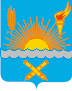 